Share this acu-connect virtual event with your customers, partners, and prospects! 
This web kit can be used to share information about the 3rd annual acuCONNECT virtual event. This kit includes an email invitation and social content. EVENT INFORMATION: 
acuCONNECT 2022
Day 1 — September 14th 11 AM – 5:00 PM ET
Day 2 — September 15th 11 AM – 5:00 PM ETEVENT REGISTRATION LINK: 
https://hopin.com/events/acuconnect2022EMAIL SUBJECT LINE:
Don’t miss THE virtual conference for Acumatica users! EMAIL BODY COPY:Hi <NAME>, It’s time again for the premier free virtual event dedicated to Acumatica networking and learning!Get ready for 2 days of insightful sessions packed with valuable content presented by Acumatica subject matter experts, including a keynote presented by Acumatica’s new CEO, John Case.acuCONNECT 2022 is THE virtual conference for Acumatica Cloud ERP customers and partners! It is your chance to:Learn from Acumatica experts and solution providers how you can get the most from Acumatica Cloud ERP – including a keynote by Acumatica CEO John CaseShare your knowledge about how you use Acumatica Cloud ERP to manage your businessConnect with other Acumatica Cloud ERP community members and expertsDon’t miss this incredible opportunity to learn more about Acumatica Cloud ERP – not to mention the chance to win prizes, have fun, and it’s FREE!

Register Today!We hope to see you there!<Insert Partner Name> is proud to be a sponsor of acu-connect, THE network for the Acumatica community. Learn more at https://www.acu-connect.com/.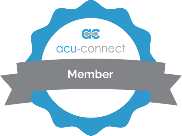 SOCIAL (LinkedIn/Twitter/Facebook suggested posts): Join us on September 14-15 for THE virtual event for the Acumatica community! https://www.acu-connect.com/acuconnect2022/ #acuCONNECT #acumaticaHave you registered for acuCONNECT 2022? Don’t miss THE virtual event for Acumatica users and partners! https://www.acu-connect.com/acuconnect2022/ #acuCONNECT #acumaticaFollow acu-connect on Twitter and LinkedIn for more social content to share!GRAPHICSEmail or Web SocialLogoQUESTIONS?
Contact info@acu-connect.com